GREVIO Vispārējais ieteikums Nr. 1 par vardarbības pret sievietēm digitālo dimensijupieņemts 2021. gada 20. oktobrīEkspertu grupa cīņai ar vardarbību pret sievietēm un vardarbību ģimenē (GREVIO)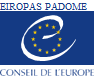 GREVIO Vispārējais ieteikums Nr. 1 par vardarbības pret sievietēm digitālo dimensijupieņemts 2021. gada 20. oktobrīEkspertu grupa cīņai ar vardarbību pret sievietēm un vardarbību ģimenē (GREVIO)Eiropas PadomeIevads1. GREVIO atzīst, ka vardarbība pret sievietēm digitālajā vidē ir arvien izplatītāka globāla problēma ar smagām sekām. Saskaņā ar Eiropas Padomes Konvencijas par vardarbības pret sievietēm un vardarbības ģimenē novēršanu un apkarošanu (turpmāk tekstā – “Stambulas konvencija”) 69. pantu, kas pilnvaro GREVIO pieņemt vispārējus ieteikumus par Konvencijas īstenošanu, 21. plenārsēdē GREVIO nolēma sagatavot savu pirmo vispārējo ieteikumu un veltīt to Stambulas konvencijas piemērošanai attiecībā uz vardarbības pret sievietēm digitālo dimensiju. Saskaņā ar Stambulas konvencijas paskaidrojošo ziņojumu vispārējie ieteikumi ir vienlīdz svarīgi visām Konvencijas dalībvalstīm, un tie attiecas uz visiem šīs konvencijas pantiem un tematiem. Lai gan šie vispārējie ieteikumi nav juridiski saistoši, tie ir atsauces dokuments, kas ir svarīgs Konvencijas dalībvalstīm un kas palīdz labāk izprast Konvencijas dažādās tēmas un sniedz skaidras vadlīnijas, kuras var sekmēt Konvencijas noteikumu efektīvu īstenošanu. Šiem ieteikumiem ir arī jākļūst par turpmākās uzraudzības pasākumu daļu.2. Lai pārraudzītu šā pirmā GREVIO vispārējā ieteikuma izstrādi, tika izveidota GREVIO darba grupa vardarbības pret sievietēm digitālās dimensijas jautājumos (GREVIO-GT-DD).3. Veicot savas funkcijas, GREVIO-GT-DD sarīkoja virkni sanāksmju, lai noteiktu dominējošās problēmas, ar kurām Konvencijas dalībvalstis saskaras vardarbības pret sievietēm digitālās dimensijas jautājumu risināšanā, un formulētu attiecīgus ieteikumus. Darba grupas sanāksmes kalpoja arī kā platforma, lai sadarbotos ar citām starptautiskajām organizācijām, kā arī neatkarīgiem ekspertiem.4. GREVIO-GT-DD sagatavoto Vispārējā ieteikuma pirmo projektu GREVIO pieņēma 2021. gada 15. februārī tās 23. sanāksmē. Pēc šā pirmā projekta pieņemšanas darba grupa vērsās pie vairākām Eiropas Padomes komitejām un pārraudzības struktūrām, lai apkopotu to atzinumus un viedokļus par teksta projektu. Pēc šīs informācijas apmaiņas ar Eiropas Padomes struktūrām sekoja sabiedriskās apspriešanas procedūra, kurā darba grupa apkopoja vairāku pilsoniskās sabiedrības dalībnieku, to vidū Eiropas un valstu NVO un jumta organizāciju, neatkarīgu ekspertu un pētnieku, kā arī citu starptautisko organizāciju, piemēram, Platformas diskriminācijas un vardarbības pret sievietēm izskaušanai dalībnieku, atzinumus par ieteikumiem.5. GREVIO-GT-DD Vispārējā ieteikuma projektā iekļāva gan Eiropas Padomes komiteju, gan pilsoniskās sabiedrības atzinumus.6. Vispārējā ieteikuma Nr. 1 galīgo projektu, kurā ietvertas izmaiņas, kas izdarītas, pamatojoties uz vispārējo apspriešanās procesu, GREVIO pieņēma 2021. gada 20. oktobrī.Vispārējā ieteikuma darbības joma7. Vardarbība pret sievietēm, ieskaitot vardarbību ģimenē, ir viens no smagākajiem ar dzimumu saistītu cilvēktiesību pārkāpumu veidiem, un tā ir visā pasaulē sastopama parādība. Kopš 20. gs. 90. gadu sākuma tā ir atzīta par diskriminācijas veidu, un reģionālajos normatīvajos aktos, piemēram, Stambulas konvencijā, ir noteikti saistoši standarti vardarbības pret sievietēm novēršanai, upuru aizsardzībai un vardarbības izdarītāju kriminālvajāšanai. Izmantojot vardarbības pret sievietēm kā ar dzimumu saistītas vardarbības veida visaptverošas definīcijas, šie normatīvie akti uzliek tālejošus pienākumus attiecīgajām to dalībvalstīm risināt visus vardarbības pret sievietēm veidus un reaģēt uz tiem neatkarīgi no tā, vai vardarbība notiek sabiedriskajā vai privātajā dzīvē. Ja dalībvalsts nerīkojas, atbildība gulstas uz dalībvalsts izpildvaru, likumdevēju un tiesu varu. Tādējādi Stambulas konvencija uzliek tās dalībvalstīm pienākumu ar pienācīgu rūpību novērst un izmeklēt vardarbības aktus, kuri ir Konvencijas darbības jomā un kuru izdarītāji nav valsts varas pārstāvji, un sodītu tos par šiem vardarbības aktiem, un atlīdzinātu upuriem nodarīto kaitējumu.8. Stambulas konvencija piedāvā īpaši detalizētu juridiski saistošu standartu kopumu, un tā ir gan jaunākais, gan visplašākais līgums šajā jomā. Tajā vardarbība pret sievietēm ir definēta kā cilvēktiesību pārkāpums un sieviešu diskriminācija, un ir paskaidrots, ka ar šo terminu “apzīmē visus ar dzimumu saistītus vardarbības aktus, kas sievietēm rada vai var radīt fizisku, seksuālu, psiholoģisku vai ekonomisku kaitējumu vai ciešanas, kā arī šādu vardarbības aktu draudus, piespiešanu vai patvaļīgu brīvības atņemšanu neatkarīgi no tā, vai šāda vardarbība notiek sabiedriskajā vai privātajā dzīvē”. Tā aptver vardarbību ģimenē, ar ko apzīmē “visus fiziskas, seksuālas, psiholoģiskas vai ekonomiskas vardarbības aktus, kas notiek ģimenē vai mājsaimniecībā, vai starp bijušajiem vai esošajiem laulātajiem vai partneriem neatkarīgi no tā, vai vardarbības izdarītājs dzīvo vai ir dzīvojis vienā dzīvesvietā ar vardarbības upuri”, un prasa atzīt, ka tā galvenokārt ir dzimtiskota parādība.9. GREVIO atbalsta citu neatkarīgu sieviešu tiesību līgumu struktūru viedokli, ka ar dzimumu saistīta vardarbība pret sievietēm ietekmē sievietes visā viņu dzīvē un ka ar dzimumu saistīta vardarbība pret sievietēm ir gan iemesls, gan sekas sieviešu un meiteņu vēsturiski iesakņotajai nevienlīdzībai ar vīriešiem un zēniem. Tā ir vardarbība, kas tiek pastrādāta kā sekas sabiedrībā pastāvošiem stereotipiem par sievietēm un vīriešiem, sociālajām normām, vīrišķības jēdzieniem un priekšstatiem par sieviešu mazvērtību vai ar mērķi tos turpināt uzturēt. Sievietes un meitenes var piedzīvot ar dzimumu saistītu vardarbību pret sievietēm visos dzīves aspektos, tostarp ģimenē un intīmās attiecībās, no draugu un paziņu puses, viņu kopienās, darbavietās, arī attālinātā darbā, kā arī darbā, kas tiek veikts platformās vai izmantojot tās, izglītībā, sportā, mākslā, brīvajā laikā, politikā, meklējot veselības aprūpi, migrācijas laikā un pēc tās, kā arī daudzās citās situācijās.10. Jau daudzus gadus to, ka sievietes un meitenes cieš no vardarbības pret sievietēm, kas saistīta ar dzimumu, šajās un citās situācijās, pastiprina vai veicina tehnoloģijas, jo īpaši tiešsaistes un digitālajā vidē izmantotās tehnoloģijas. Informācijas un komunikācijas tehnoloģijas (IKT) ir ļāvušas pastrādāt vardarbību pret sievietēm līdz šim nepieredzētā mērogā. Covid-19 pandēmijas sākums 2020. gadā to ir vēl vairāk pastiprinājis. GREVIO uzskata, ka vardarbības pastrādāšana pret sievietēm tiešsaistē vai ar tehnoloģiju palīdzību ir dažādu šādas vardarbības veidu turpinājums, kas satraucošā mērā ietekmē un saasina sieviešu un meiteņu pieredzi attiecībā uz vardarbību, kas ir saistīta ar dzimumu.11. Neskatoties uz to, ka gan vīrieši, gan sievietes var saskarties ar starppersonu vardarbības un ļaunprātīgas izmantošanas gadījumiem, sievietēm ir ievērojami lielāka iespēja saskarties ar atkārtotu ļaunprātīgu izmantošanu un smagiem ļaunprātīgas izmantošanas veidiem, tostarp seksuālu vardarbību. Viņas arī biežāk ir saskārušās ar ilgstošu fizisku, psiholoģisku vai emocionālu vardarbību vai vardarbību, kas izraisījusi ievainojumus vai nāvi, tostarp no intīmā partnera puses.12. Digitālās ar dzimumu saistītās vardarbības pret sievietēm veidi var būt īpaši izteikti attiecībā uz sievietēm un meitenēm, kuras ir pakļautas savstarpēji saistītām diskriminācijas formām vai saskaras ar tām, un to cita starpā var saasināt tādi faktori kā invaliditāte, seksuālā orientācija, politiskā piederība, reliģija, sociālā izcelsme, migrācijas statuss vai slavenības statuss. Digitālajā vidē pastrādāta ar dzimumu saistīta vardarbība pret sievietēm nopietni ietekmē sieviešu un meiteņu dzīvi, tostarp psiholoģisko un fizisko veselību, viņu iztikas līdzekļus, fizisko drošību un reputāciju.13. Turklāt tas būtiski ietekmē sieviešu līdzdalības tiesības tiešsaistē. Naidpilnā ļaunprātīgā izmantošana, kurai sievietes tiek pakļautas tiešsaistes vidē, liek daudzām sievietēm atteikties no līdzdalības tiešsaistē, tostarp no savu viedokļu paušanas tiešsaistes platformās. Īpaši problemātiski tas ir sieviešu un meiteņu cilvēktiesību aizstāvēm, žurnālistēm vai politikā iesaistītajām sievietēm, kā arī sociālo mediju ietekmētājām vai citām sievietēm, kuras aktīvi darbojas sociālajos medijos un/vai publiski. Tādējādi vardarbība pret sievietēm un meitenēm digitālajā vidē kavē viņu viedokļu paušanu, un publiskās debatēs tiem netiek pievērsta pienācīgi liela uzmanība. Tāpēc GREVIO uzskata, ka tā ir ne tikai ar dzimumu saistīta vardarbība pret sievietēm, bet arī apdraud vairākas citas starptautiskajās tiesībās aizsargātās sieviešu cilvēktiesības.14. Kopš 2016. gada GREVIO uzrauga, kā dalībvalstis īsteno Stambulas konvenciju. Veicot pamatnovērtējuma procedūru, tā novērtē Konvencijas īstenošanu kopumā un sniedz ieteikumus un priekšlikumus par korektīviem pasākumiem, kas jāveic saistībā ar konstatētajiem trūkumiem. Darba gaitā tā pakāpeniski ir pievērsusi lielāku uzmanību pret sievietēm vērstajai ar dzimumu saistītajai vardarbībai, ko sievietes un meitenes piedzīvo digitālajā vidē.15. Vairākās līdz šim izvērtētajās Konvencijas dalībvalstīs GREVIO ir noteikusi pasākumus, kas veikti, lai risinātu dažus aspektus, kas saistīti ar dažādu vardarbības pret sievietēm izpausmju pieaugumu tiešsaistes un digitālajā dimensijā. Ir veikti pasākumi, piemēram, lai uzlabotu izpratni un novērstu uz attēliem balstītu vardarbību vai seksuālu tiranizēšanu jaunās paaudzes vidū. Citviet uzsvars tika likts uz jaunu noziedzīgu nodarījumu klasificēšanu, lai aptvertu konkrētu kaitējumu, kas nodarīts tiešsaistē. Pētījumi un valstu pieredze liecina, ka tiesībaizsardzības iestāžu darbiniekiem un citiem krimināltiesību sistēmas darbiniekiem ne vienmēr ir pieejamas speciālās zināšanas un tehnoloģiskie rīki, kas nodrošina pierādījumu iegūšanu, vai arī tie nav pieejami nepieciešamajā apjomā.16. Ja pastāv attiecīgi tiesību akti, GREVIO norāda, ka, atzīstot un sodot par ļaunprātīgu izmantošanu un kaitējumu, ko rada tiešsaistē vai ar tehnoloģiju palīdzību pastrādāta vardarbība, galvenā uzmanība šādos tiesību aktos bieži tiek pievērsta personas drošības, reputācijas vai īpašuma aizsardzības nodrošināšanai. Daudzos valstu tiesību aktos nav atspoguļotas citas svarīgas šādas vardarbības ietekmes izpausmes, ieskaitot sociālo, ekonomisko, psiholoģisko un ar līdzdalību saistīto kaitējumu. Ļoti maz ir tādu, kas ņem vērā un īpaši risina sieviešu un meiteņu komplekso pieredzi un neiekļauj to vardarbības pret sievietēm plašākā kontekstā, kurai sievietes un meitenes ir pakļautas visās dzīves jomās, tostarp digitālajā vidē.17. Diskursos par informācijas un komunikācijas tehnoloģijām, līdzdalību, piekļuves tiesībām un drošību tehnoloģiju jomā un tiešsaistē bieži vien netiek iekļauts naratīvs par vardarbību pret sievietēm, kas saistīta ar dzimumu, lai gan tā ir ļoti izplatīta. Līdzīgi arī valstu atbildes reakcija uz vardarbību pret sievietēm, kas ir saistīta ar dzimumu, reti ietver šādas vardarbības digitālo dimensiju. Tas ir īpaši izteikti saistībā ar reaģēšanu uz vardarbību ģimenē. Šis duālisms atspoguļojas starptautiskā un Eiropas līmenī, jo tiesiskais regulējums reglamentē piekļuves tiesības, IKT un drošību tiešsaistē, neatzīstot faktu, ka sievietes ir pakļautas ar dzimumu saistītai vardarbībai pret sievietēm. Tajā pašā laikā starptautiskās un Eiropas tiesību normas par sieviešu tiesībām īpaši neaplūko vardarbības pret sievietēm un vardarbības ģimenē digitālo dimensiju, radot priekšstatu par (neesošu) plaisu.18. Tādējādi ar šo vispārējo ieteikumu GREVIO cenšas veicināt abu diskursu saskaņošanu, skaidri norādot, ka vardarbības pret sievietēm un meitenēm izpausmes digitālajā vidē ir ar dzimumu saistītas vardarbības pret sievietēm izpausmes, uz kurām attiecas Stambulas konvencija. Tā vēlas piedāvāt pašreizējām un topošajām dalībvalstīm Stambulas konvencijas interpretāciju, lai parādītu šā instrumenta nozīmi attiecībā uz vardarbības pret sievietēm un vardarbības ģimenē digitālo dimensiju. Šā ieteikuma mērķis ir noteikt galveno terminu un jēdzienu definīcijas attiecībā uz vardarbību pret sievietēm un vardarbību ģimenē, kas tiek pastrādāta digitālajā vidē, un sniegt ieteikumus šīs parādības novēršanai un apkarošanai, ierosinot konkrētus pasākumus, kas jāveic saistībā ar Stambulas konvencijas četriem pīlāriem: novēršanu, aizsardzību, kriminālvajāšanu un saskaņotu politiku.19. Lai gan Stambulas konvencija piedāvā svarīgu tiesisko regulējumu, lai novērstu un apkarotu vardarbības pret sievietēm un vardarbības ģimenē digitālo dimensiju, to lietderīgi papildina citi attiecīgie līgumi, piemēram, Eiropas Padomes Konvencija par kibernoziegumiem (Budapeštas konvencija). Budapeštas konvencija piedāvā visaptverošu juridiski saistošu standartu kopumu, lai noteiktu kriminālatbildību par kibernoziedzības aspektiem, nodrošinātu pierādījumus un iesaistītos pārrobežu un starptautiskā sadarbībā, lai izmeklētu un arī uzsāktu kriminālvajāšanu par vardarbību pret sievietēm tiešsaistē. Turklāt vienlīdz nozīmīgi ir arī ieteikuma tiesību akti, piemēram, nesaistošais Ministru komitejas Ieteikums CM/Rec(2019)1 dalībvalstīm par seksisma novēršanu un apkarošanu, kurā iekļauta īpaša sadaļa par seksistisku naida runu tiešsaistē, un Eiropas Komisijas pret rasismu un neiecietību (ECRI) Vispārējais politikas ieteikums par naida runas apkarošanu.20. Turklāt GREVIO vērš uzmanību uz Eiropas Cilvēktiesību konvencijas interpretācijā gūto progresu, atzīstot vardarbības pret sievietēm digitālos veidus par tiesību uz privātumu pārkāpumu. Lietā “Buturuge [Buturugă] pret Rumāniju” Eiropas Cilvēktiesību tiesa pirmo reizi nepārprotami atzina kibervardarbību. Lieta attiecās uz apgalvojumiem par vardarbību ģimenē un elektroniskās sarakstes konfidencialitātes pārkāpumiem, ko bija izdarījis pieteikuma iesniedzējas bijušais vīrs, un pieteikuma iesniedzēja sūdzējās par nepilnībām šāda veida vardarbības upuru aizsardzības sistēmā.21. Pievēršot uzmanību tādām problēmām kā naids tiešsaistē un seksuāla vardarbība un uzmākšanās sievietēm sabiedriskās vietās, Eiropas Padomes Parlamentārā asambleja (EPPA) izdeva divas rezolūcijas par kiberdiskrimināciju un naidu tiešsaistē un par seksuālās vardarbības un uzmākšanās sievietēm sabiedriskās vietās izbeigšanu. Līdzīgi arī Eiropas Padomes Dzimumu līdztiesības stratēģijā uzsvērta nepieciešamība novērst vardarbības pret sievietēm (gan tiešsaistē, gan fiziskajā pasaulē) problēmu, apkarojot dzimumu stereotipus un seksismu – arī seksistisku naida runu un vardarbīgus un seksualizētus draudus tiešsaistē, jo īpaši sociālo mediju platformās.Vardarbības pret sievietēm digitālā dimensija: jēdziens un terminoloģija22. Vardarbības pret sievietēm digitālā dimensija ietver plašu tiešsaistē vai ar tehnoloģiju palīdzību veiktu darbību klāstu, kas ir daļa no plašākas vardarbības, ko sievietes un meitenes piedzīvo ar viņu dzimumu saistītu iemeslu dēļ, tostarp ģimenē, jo tā ir ar dzimumu saistītas vardarbības, ko sievietes un meitenes piedzīvo fiziskajā pasaulē, leģitīma un vienlīdz kaitīga izpausme.23. GREVIO izpratne par vardarbības pret sievietēm tās digitālajā dimensijā jēdzienu ietver gan tiešsaistes aspektus (darbības, kas tiek veiktas, un dati, kas pieejami internetā, ieskaitot interneta starpniekus publiskajā tīmeklī, kā arī tumšajā tīmeklī), gan tehnoloģiju veicinātu kaitīgu uzvedību (darbības, kas tiek veiktas, izmantojot tehnoloģijas un sakaru iekārtas, ieskaitot aparatūru un programmatūru), kas vērsta pret sievietēm un meitenēm. Jēdziens “interneta starpnieki” attiecas uz struktūrām, kas veicina fizisko un juridisko personu mijiedarbību internetā, piedāvājot un nodrošinot dažādas funkcijas un pakalpojumus, un ietver interneta pakalpojumu sniedzējus (IPS), meklētājprogrammas un sociālo mediju platformas. Tehnoloģiskie rīki, kurus var ļaunprātīgi izmantot vardarbības izdarītāji, lai vajātu, novērotu un kontrolētu upurus un uzmāktos upuriem, ietver viedtālruņus, kameras un citas ierakstīšanas iekārtas, globālās pozicionēšanas sistēmas (GPS) vai satelītu navigācijas sistēmas, citas ar internetu savienotas ierīces, piemēram, viedpulksteņus, aktivitātes reģistratorus un viedās mājas ierīces, kā arī programmatūru, piemēram, spiegprogrammatūru vai citas mobilās lietotnes, kas var veicināt vardarbību.24. Termins “vardarbības pret sievietēm digitālā dimensija” tiek lietots, lai uzsvērtu faktu, ka šī kaitīgā uzvedība ir nesamērīgi vērsta pret sievietēm un meitenēm un ir viens no galvenajiem elementiem viņu piedzīvotajā ar dzimumu saistītajā vardarbībā pret sievietēm. Tā ir pret sievietēm un meitenēm pastrādāta vardarbība, kas sakņojas tajā pašā sieviešu nevienlīdzības un vīriešu pārākuma sajūtas kontekstā, kurā sakņojas arī psiholoģiskā, seksuālā un fiziskā vardarbība, ko sievietes un meitenes piedzīvo fiziskajā pasaulē.25. GREVIO arī norāda, ka dažādie vardarbības pret sievietēm un vardarbības ģimenē veidi, kas sastopami digitālajā vidē, un tie, kas notiek fiziskajā pasaulē, nav savstarpēji izslēdzoši un bieži vien pārklājas viens ar otru, pastiprinot ļaunprātīgās izmantošanas traumējošo ietekmi un dažkārt pat apdraudot upura fizisko drošību. Tāpēc ir svarīgi neignorēt vardarbības digitālo dimensiju gadījumos, kad notiek fiziska un seksuāla izmantošana, jo īpaši intīmā partnera vardarbības gadījumos. Digitālā vardarbība var būt fiziskās un seksuālās vardarbības, vajāšanas un uzmākšanās turpinājums vai priekšvēstnesis. Tomēr tā var būt arī dzimtiskotas un seksualizētas vardarbības izpausme, lai sodītu, apklusinātu, padarītu šķietami nevērtīgu vai citādi traumētu sievieti vai meiteni, tajā skaitā intīmā partnera vardarbības kontekstā. Patiešām, vardarbības izdarītāji var ļaunprātīgi izmantot tehnoloģijas, lai vēl vairāk pastiprinātu piespiedošu un kontrolējošu uzvedību, manipulācijas un uzraudzību, ko viņi īsteno pret savām bijušajām un pašreizējām partnerēm, tādējādi palielinot upuru bailes, trauksmi un pakāpenisku izolāciju no draugiem un ģimenes. Tāpēc, ja tiek ignorēta kibervardarbības izplatība dzimumu starpā, pastāv risks, ka netiks ņemta vērā vardarbības pret sievietēm sociālā realitāte, kas izriet no priekšstata par sieviešu mazvērtību vai no stereotipizētām sieviešu un vīriešu lomām.26. Tā kā arvien vairāk tiek izmantotas ierīces ar interneta pieslēgumu, sociālie mediji un tehnoloģijas, vardarbība pret sievietēm tiešsaistes un digitālajā vidē kļūst arvien izplatītāka. Vairākas aptaujas un pētījumi atklāj problēmas apmērus: piemēram, saskaņā ar ES Pamattiesību aģentūras 2014. gada aptaujas par vardarbību pret sievietēm datiem 14 % sieviešu ES kopš 15 gadu vecuma ir saskārušās ar vajāšanu aizskarošas vai draudīgas komunikācijas veidā. Sieviešu palīdzības organizācijas Women’s Aid pasūtīts ziņojums liecina, ka 45 % no vardarbības ģimenē cietušajām sievietēm ir ziņojušas, ka attiecību laikā ir piedzīvojušas kāda veida vardarbību tiešsaistē, un 48 % ir norādījušas, ka pēc attiecību pārtraukšanas ir piedzīvojušas bijušā partnera īstenotu uzmākšanos vai vardarbību tiešsaistē. Aptuveni 38 % respondentu ziņoja par vajāšanu tiešsaistē pēc attiecību pārtraukšanas. Saskaņā ar organizācijas Amnesty International ziņojumu “Toxic Twitter” [Toksiskais Twitter] 25 % no astoņās valstīs aptaujātajām respondentēm ir saņēmušas draudus, tostarp seksuālas vardarbības, fizisku sāpju nodarīšanas, pamudināšanas uz pašnāvību un nāves draudus, pret viņām un viņu ģimeni lietotnē Twitter. Visbeidzot, nesen veiktajā aptaujā, ko veica organizācija Plan International – NVO, kuras uzmanības centrā ir vardarbība pret meitenēm, – tika konstatēts, ka vairāk nekā puse no aptaujātajām 14 000 15 līdz 25 gadus vecām sievietēm no 22 dažādām valstīm atzina, ka viņas ir cietušas no kibervajāšanas, saņēmušas seksuāla rakstura ziņas un attēlus vai cietušas no vardarbības tiešsaistē. Lai gan šie skaitļi sniedz priekšstatu par konkrētiem problēmas aspektiem, jāatzīmē, ka visaptverošu un precīzu datu vākšanas pasākumu trūkuma dēļ šajā jomā informācija ir sadrumstalota, tādējādi uzsverot nepieciešamību pēc aktīvas datu vākšanas par sieviešu pieredzi attiecībā uz vardarbību pret sievietēm, kas saistīta ar dzimumu, tostarp vardarbību, kas tiek īstenota tiešsaistē un izmantojot tehnoloģijas. Šo problēmu ļoti spilgti aktualizēja Covid-19 pandēmijas sākums, norādot, ka ir jāpastiprina centieni.27. Vardarbība pret sievietēm digitālajā vidē ir izplatīts vardarbības pret sievietēm veids, un tāpēc tai arvien vairāk pievērš uzmanību starptautiskās uzraudzības struktūras un starpvaldību organizācijas. ANO CEDAW komitejas Vispārējais ieteikums Nr. 35 par vardarbību pret sievietēm, kas saistīta ar dzimumu, ar ko atjaunina Vispārējo ieteikumu Nr. 19, ANO īpašā referenta ziņojums par vardarbību pret sievietēm, tās cēloņiem un sekām, kurā analizēta kibervardarbība pret sievietēm un meitenēm, un Eiropas Padomes nesaistošu tiesību normu instrumenti – tostarp Ministru komitejas ieteikums CM/Rec(2019)1 par seksisma novēršanu un apkarošanu, Ieteikums CM/Rec(2018)2 par interneta starpnieku lomām un atbildību, īstenojot savas pilnvaras, un Konvencijas par kibernoziegumiem komitejas (T-CY) kartēšanas pētījums par kibervardarbību – tajos visos ir tā vai citādi aplūkoti aspekti, kas saistīti ar vardarbības pret sievietēm digitālo dimensiju. Visbeidzot, ne mazāk svarīgi ir tādi pētījumi kā, piemēram, Eiropas Dzimumu līdztiesības institūta (EIGE) pētījums par kibervardarbību pret sievietēm un meitenēm un Eiropas Parlamenta Pilsoņu tiesību un konstitucionālo jautājumu politikas departamenta pasūtītais pētījums par kibervardarbību un naida runu tiešsaistē, kas vērsta pret sievietēm, kurš sniedz vērtīgu informāciju par šo jautājumu.28. Līdz šim nav universālas uzvedības vai rīcības tipoloģijas/definīcijas, kas apvienotu visus pret sievietēm vērstās vardarbības veidus, kuri tiek pastrādāti tiešsaistē vai izmantojot tehnoloģijas. Tā vietā diskursus un pieejas vardarbīgai uzvedībai tiešsaistē un ar tehnoloģiju palīdzību nodarītajam kaitējumam raksturo termini, kas tiek lietoti savstarpēji aizvietojami vai neprecīzi, radot sadrumstalotību, ko pastiprina to dažādo ieinteresēto personu mērķu un perspektīvu dažādība, kuras pašlaik veido naratīvu. Daudzi pašlaik lietotie termini neaptver visas uzvedības izpausmes, kā arī neizceļ ļaunprātīgas izmantošanas izplatību dzimumu starpā. Lai gan tie apraksta dažus ļoti būtiskus digitālajā vidē pret sievietēm pastrādātas vardarbības veidus, tie neaptver ne tuvu visas tiešsaistē vai ar tehnoloģiju palīdzību veiktās darbības, kas kaitē sievietēm un meitenēm.29. GREVIO uzskata, ka termins “vardarbība pret sievietēm tās digitālajā dimensijā” jeb “vardarbības pret sievietēm digitālā dimensija” ir pietiekami visaptverošs, lai ietvertu gan vardarbību tiešsaistē, gan vardarbību, kas tiek pastrādāta ar tehnoloģiju palīdzību, tostarp ar tādu tehnoloģiju palīdzību, kas vēl tikai tiks izstrādātas. Tas arī ļauj atzīt, ka ne visas vardarbības pret sievietēm izpausmes digitālajā vidē ir vienādi smagas un ne visas atbilst slieksnim, lai atsevišķās valstīs par tām varētu uzsākt kriminālvajāšanu. Ņemot vērā tehnoloģiju attīstību un kaitīgas uzvedības iespējas, termins “vardarbība pret sievietēm tās digitālajā dimensijā” ļaus iekļaut tā tvērumā uzvedības un rīcības veidus, kas vēl tikai parādīsies nākotnē. Šādas visaptverošas terminoloģijas pieņemšana ļaus šajā vispārējā ieteikumā pievērsties visiem vardarbības pret sievietēm veidiem, kas tiek pastrādāti, izmantojot digitālos līdzekļus.30. Visaptveroša pieeja vardarbības pret sievietēm izpausmēm digitālajā vidē – tāda, kas ietver arī intīmo partneru vardarbību, kura tiek pastrādāta ar digitālo līdzekļu palīdzību, – ir svarīga ne tikai to mainīgā rakstura dēļ, bet arī pastrādāto darbību mēroga un seku amplitūdas dēļ, kas viegli daudzkāršojas līdz ar tehnoloģiju attīstību un digitalizācijas pieaugumu. Iespēju saskarties ar vardarbību tiešsaistē ievērojami pastiprina tas, ka dažos gadījumos ir daudz vardarbības izdarītāju, vai tas, ka kaitīgo attēlu un naidīga satura izplatīšana ir tik plaša un tā ir teju pastāvīga.31. Lai sekotu līdzi digitālās vides un tajā veikto vardarbības aktu nepārtrauktai attīstībai, šā vispārējā ieteikuma pielikumā ir iekļauts glosārijs, kurā iekļautas dažu digitālajā sfērā visbiežāk lietoto terminu definīcijas, kā arī pret sievietēm digitālajā vidē pastrādātās vardarbības izplatītāko veidu definīcijas. Šis glosārijs tiks pastāvīgi atjaunināts, lai iekļautu jaunāko terminoloģiju un pret sievietēm un meitenēm digitālajā vidē pastrādātās vardarbības veidus.32. Uzskatot, ka šī ir atšķirīga, bet ne atsevišķa vardarbības pret sievietēm dimensija, GREVIO piedāvā Stambulas konvencijas interpretāciju, kas atbilst uz upuriem orientētajai pieejai, ko izmantoja tās izstrādātāji, kuri neplānoja nošķirt tiešsaistē un fiziskajā pasaulē piedzīvoto ar dzimumu saistīto vardarbību pret sievietēm. Ilustrējot šo aspektu, Stambulas konvencijas paskaidrojošajā ziņojumā ir minēts, ka vajāšana, kas veikta digitālajā vidē, ir tikai vēl viens vajāšanas veids.Pienākumi, kas izriet no Stambulas konvencijas attiecībā uz vardarbību pret sievietēm un vardarbību ģimenē tās digitālajā dimensijā33. Vardarbības pret sievietēm digitālā dimensija ietver plašu uzvedības spektru, kas atbilst Stambulas konvencijas 3. panta a) punktā sniegtajai vardarbības pret sievietēm definīcijai. Šī definīcija ietver “visus ar dzimumu saistītus vardarbības aktus, kas sievietēm rada vai var radīt fizisku, seksuālu, psiholoģisku vai ekonomisku kaitējumu vai ciešanas, kā arī šādu vardarbības aktu draudus, piespiešanu vai patvaļīgu brīvības atņemšanu neatkarīgi no tā, vai šāda vardarbība notiek sabiedriskajā vai privātajā dzīvē”. Iepriekš minētajā definīcijā ietilpst attēlu vai video kopīgošana bez piekrišanas, piespiešana un draudi, tostarp izvarošanas draudi, seksuāla tiranizēšana un citi iebiedēšanas veidi, seksuāla uzmākšanās tiešsaistē, izlikšanās par citu personu, vajāšana tiešsaistē vai vajāšana, izmantojot lietu internetu, kā arī psiholoģiska vardarbība un ekonomisks kaitējums, kas ar digitālo līdzekļu palīdzību nodarīts sievietēm un meitenēm.34. Stambulas konvencijas 5. panta 2. daļa uzliek Konvencijas dalībvalstīm pienākumu pieņemt normatīvos aktus un veikt citus pasākumus, kas vajadzīgi, lai ar pienācīgu rūpību novērstu un izmeklētu vardarbības aktus, kuri ir šīs konvencijas darbības jomā un kuru izdarītāji nav valsts varas pārstāvji, un sodītu tos par šiem vardarbības aktiem, un atlīdzinātu upuriem nodarīto kaitējumu. Šī vispāratzītā pienācīgas rūpības koncepcija, kas pieņemta starptautiskajos un reģionālajos cilvēktiesību aktos, politikas dokumentos un tiesību zinātnē, ir formulēta kā pienākums attiecībā uz līdzekļiem, nevis rezultātiem, un prasa, lai Konvencijas dalībvalstis izveidotu nepieciešamo tiesisko un politisko regulējumu, kas ļautu novērst visu veidu vardarbību pret sievietēm un veikt efektīvu izmeklēšanu, lai vardarbības izdarītājus sauktu pie atbildības par viņu rīcību un kompensētu upuriem nodarīto kaitējumu. Tas ir Stambulas konvencijas noteikums, kas ir būtisks, lai izbeigtu nesodāmību par vardarbību pret sievietēm, kas saistīta ar dzimumu, un nodrošinātu tiesu pieejamību sievietēm un meitenēm, kuras kļuvušas par upuriem šādai vardarbībai. GREVIO uzskata, ka šis pienākums attiecas uz visām vardarbības pret sievietēm izpausmēm, ieskaitot digitālas izpausmes un vardarbību, kas tiek pastrādāta ar tehnoloģiju palīdzību vai izmantojot tās. Pašreizējā sieviešu un meiteņu pieredze, saskaroties ar šādu vardarbību, liecina, ka pārāk maz tiek darīts, lai vardarbības izdarītājus sauktu pie atbildības. Kā norādīja Eiropas Padomes cilvēktiesību komisārs, izpratnes trūkums par šo jautājumu ir iemesls tam, ka valsts iestādes neuztver kiberuzbrukumus un vardarbību pret sievietēm tikpat nopietni kā vardarbību fiziskajā pasaulē. Turklāt tiesībaizsardzības iestādēm un tiesu iestādēm bieži vien trūkst nepieciešamās tehniskās sagatavotības, lai varētu efektīvi izmeklēt šādus vardarbības gadījumus un uzsākt kriminālvajāšanu.35. GREVIO atgādina, ka viens no Stambulas konvencijas priekšnoteikumiem ir nodrošināt visaptverošu reakciju uz visiem vardarbības pret sievietēm un vardarbības ģimenē veidiem, piedāvājot efektīvu, vispusīgu un koordinētu valsts politikas nostādņu kopumu, kas ietver daudzus pasākumus un kurā iesaistīti dažādi dalībnieki, aģentūras un ieinteresētās personas (7. pants). Šādai visaptverošai reakcijai ir nepieciešami novēršanas, aizsardzības un kriminālvajāšanas pasākumi. Reaģējot uz vardarbības pret sievietēm digitālo dimensiju, īpaši svarīga ir nepieciešamība pēc visaptverošas politikas, kas ietver šos vardarbības veidus un vēršas pret tiem tādās jomās kā vardarbības novēršana, upuru atbalsts un aizsardzība un vainīgo kriminālvajāšana, jo problēma ir sarežģīta un daudzdimensionāla. Līdzīgi kā vardarbība fiziskajā pasaulē tā ir dziļi sakņota varas dinamikā, ekonomiskajā nelīdzsvarotībā un patriarhālajā attieksmē, kas veicina priekšstatu par sieviešu mazvērtīgumu salīdzinājumā ar vīriešiem. Šie kaitīgie uzskati un attieksme ir dziļi iesakņojušies sabiedrības struktūrā, un tādēļ ir nepieciešamas plaša mēroga pārmaiņas sabiedrībā. No iepriekš minētā skaidri izriet, ka Stambulas konvencijas dalībvalstīm ir pienākums pievērst uzmanību vardarbības pret sievietēm digitālajai dimensijai kā neatņemamai sastāvdaļai to visaptverošajā pieejā šādas vardarbības novēršanai, upuru aizsardzībai un atbalstam un vardarbības izdarītāju kriminālvajāšanai.36. Turklāt daudzi pret sievietēm vērstās vardarbības veidi, kas tiek pastrādāti, izmantojot digitālos līdzekļus, ir uzskatāmi par tīšu rīcību, par kuru Stambulas konvencijas dalībvalstīm ir jānosaka kriminālatbildība. Šādi vardarbības veidi ir psiholoģiskā vardarbība tiešsaistē (33. pants), tiešsaistē vai digitālajā vidē veikta vajāšana (34. pants) un seksuāla uzmākšanās tiešsaistē vai izmantojot digitālos līdzekļus (40. pants). Seksuāla uzmākšanās tiešsaistē 37. Saskaņā ar Stambulas konvencijas 40. pantu seksuāla uzmākšanās ir “jebkāda nevēlama verbāla, neverbāla vai fiziska seksuālā uzvedība, kuras mērķis vai sekas ir cilvēka cieņas aizskaršana, īpaši tad, ja tiek radīta iebiedējoša, naidīga, pazemojoša, apkaunojoša vai uzbrūkoša vide”.38. Šā vispārējā ieteikuma nolūkos šajā definīcijā ietilpst šāda uzvedība tiešsaistē vai šāda uzvedība, izmantojot digitālos līdzekļus: 1) attēlu vai video kopīgošana bez piekrišanas; 2) intīmu attēlu vai video uzņemšana, izgatavošana vai iegūšana bez piekrišanas; 3) izmantošana, piespiešana un draudi; 4) seksuāla tiranizēšana un 5) kiberatkailināšana:a) personas kailfoto vai seksuāla rakstura attēlu (foto vai video) kopīgošana bez piekrišanas vai ar to saistīti draudi ietver uz attēliem balstītas seksuālas izmantošanas darbības (pazīstamas arī kā “atriebības pornogrāfija”);b) intīmu attēlu vai video uzņemšana, izgatavošana vai iegūšana bez piekrišanas ietver “fotografēšanu zem svārkiem” un “slepenfotogrāfiju” uzņemšanu, kā arī digitāli pārveidotu attēlu izgatavošanu, kuros personas seja vai ķermenis tiek uzlikts vai “ielīmēts” pornogrāfiskā fotoattēlā vai video, kas pazīstams kā “viltus pornogrāfija” (piemēram, “dziļviltojumi”, kad, izmantojot mākslīgo intelektu, tiek izveidoti sintētiski attēli);c) izmantošana, piespiešana un draudi, kas ietilpst Konvencijas 40. panta darbības jomā, ietver tādus vardarbības veidus kā piespiedu sekstingu, seksuāla rakstura šantāžu, izvarošanas draudus, seksualizētu/dzimtiskotu doksingu, izlikšanos par citu personu un slēptas patiesības atklāšanu;d) seksuāla tiranizēšana ir tāda uzvedība kā baumu izplatīšana par upura iespējamo seksuālo uzvedību, seksualizētu komentāru publicēšana zem upura ierakstiem vai fotogrāfijām, izlikšanās par upuri un dalīšanās ar seksuālu saturu vai seksuāla uzmākšanās citiem, tādējādi ietekmējot viņu reputāciju un/vai iztikas līdzekļus, vai kādas personas slēptas patiesības atklāšana ar mērķi nobiedēt, draudēt un kaunināt ķermeņa dēļ une) kiberatkailināšana ir nevēlamu seksuāla rakstura attēlu sūtīšana, izmantojot iepazīšanās vai ziņojumapmaiņas lietotnes, īsziņas vai izmantojot Airdrop vai Bluetooth tehnoloģijas.39. Dažas no iepriekš minētajām rīcībām parasti dēvē par seksistisku naida runu. Kā atzīts Eiropas Padomes Ieteikumā par seksisma novēršanu un apkarošanu, šīs darbības bieži vien ir pazemojošas un palīdz veidot sociālu klimatu, kurā sievietes tiek noniecinātas, viņu pašapziņa tiek pazemināta un darbības un izvēles iespējas – ierobežotas, tostarp darbā, privātajā, sabiedriskajā vai tiešsaistes jomā. Seksistiska uzvedība, piemēram, seksistiska naida runa, kas bieži vien ir pirmais solis ceļā uz fizisku vardarbību, var arī pāraugt atklāti aizskarošās un draudošās darbībās, tostarp seksuālā izmantošanā vai izvarošanā, vai kūdīt uz šādām darbībām, un tādējādi tās ietilpst Stambulas konvencijas 40. panta darbības jomā. Tiešsaistē un ar tehnoloģiju palīdzību īstenota vajāšana 40. Stambulas konvencijas 34. pants vajāšanu definē kā “tād[u] tīš[u] rīcīb[u], kad pret citu personu vairākkārt tiek vērsti draudi, kas liek šai personai baidīties par savu drošību”. Paskaidrojošajā ziņojumā šī definīcija ir sīkāk paskaidrota un atzīts, ka uz vajāšanu, kas veikta, izmantojot IKT, attiecas 34. pants:“Draudīga izturēšanās var būt vairākkārtēja citas personas izsekošana, iesaistīšanās nevēlamā saskarsmē ar citu personu vai paziņošana citai personai par to, ka tā tiek novērota. Tā var būt fiziska sekošana vardarbības upurim, ierodoties viņa darba vietā, sporta vai izglītības iestādē, kā arī sekošana vardarbības upurim virtuālajā pasaulē (tērzētavās, sociālo tīklu tīmekļa vietnēs u. c.). Iesaistīšanās nevēlamā saskarsmē ir arī aktīva sazināšanās ar vardarbības upuri, izmantojot jebkādus pieejamos sakaru līdzekļus, tostarp mūsdienu sakaru līdzekļus un IKT ierīces.”41. Digitālajā vidē veiktā vajāšana ietver draudus (seksuāla, ekonomiska, fiziska vai psiholoģiska rakstura), reputācijas bojāšanu, upura privātās informācijas novērošanu un vākšanu, identitātes zādzību, seksuāla rakstura piedāvājumus, izlikšanos par upuri un uzmākšanos ar līdzzinātājiem, lai izolētu upuri. Parasti tā ietver upura novērošanas vai izspiegošanas taktiku dažādās to sociālo mediju vai ziņojumapmaiņas platformās, e-pastos un tālrunī, paroļu zādzību vai ierīču uzlaušanu, lai piekļūtu upura privātajai telpai, instalējot spiegprogrammatūru vai ģeolokācijas lietotnes, vai nozogot to ierīces. Vardarbības izdarītāji var arī pieņemt citas personas identitāti vai uzraudzīt upuri, izmantojot tehnoloģiskas ierīces, kas savienotas ar lietu interneta palīdzību, piemēram, viedās mājas ierīces. Psiholoģiskās vardarbības digitālā dimensija 42. Stambulas konvencijas 33. pantā psiholoģiskā vardarbība ir raksturota kā “tīša rīcība, ar kuru, izmantojot piespiešanu vai draudus, nopietni kaitē personas psiholoģiskajai integritātei”. Konvencijas paskaidrojošajā ziņojumā ir paskaidrots sīkāk:“Šāds nodarījums ir tīša rīcība, ar kuru nopietni kaitē personas psiholoģiskajai integritātei un kuru var izdarīt dažādos veidos un ar dažādiem paņēmieniem. Konvencija nenosaka to, ko nozīmē nopietns kaitējums. Lai šis noteikums attiektos uz minēto rīcību, tai jābūt izdarītai, izmantojot piespiešanu vai draudus. Šis noteikums drīzāk attiecas uz ilgstošu uzvedību, nevis uz atsevišķu gadījumu. Tā nolūks ir atklāt tādas vardarbīgas rīcības modeļa kriminālo būtību, kas laika gaitā notiek ģimenē vai ārpus tās.”43. Visiem digitālajā vidē pret sievietēm pastrādātas vardarbības veidiem ir psiholoģiska ietekme, un tos varētu klasificēt kā psiholoģisku vardarbību, kas tiek īstenota tiešsaistē un izmantojot tehnoloģijas. Šādas vardarbības pret sievietēm raksturīgās īpatnības palielina vardarbības ietekmi uz upuriem. Turklāt psiholoģiskās vardarbības veidi, kas tiek īstenoti vardarbības ģimenē kontekstā, iegūst radikālas formas kombinācijā ar jaunām tehnoloģijām. Piemēram, izmantojot digitālo jomu, tā var iegūt jaunu dimensiju, ja upura pašreizējā vai bijušā partnera rīcībā ir upura intīmi attēli. Tāpat arī vardarbības izdarītāji var ļaunprātīgi izmantot tehnoloģijas, lai izsekotu savu upuru atrašanās vietu. Šādi vardarbības veidi atstāj postošu garīgu un fizisku ietekmi uz sievietēm un meitenēm.44. Turklāt atsevišķi vardarbības akti, kas nav krimināli sodāmi, var sasniegt psiholoģiskās vardarbības slieksni kombinācijā ar pūļa mentalitāti un atkārtošanos, ko veicina internets – aizskarošs komentārs var pāraugt kibertiranizēšanā, ja tas tiek izteikts atkārtoti vai ja to dara daudzi cilvēki. Dažas sieviešu grupas, tostarp politiķes, žurnālistes, cilvēktiesību aizstāves un aktīvistes, ir īpaši pakļautas šādiem vardarbības aktiem.45. Pastāv līdzības starp pieredzi, kas saistīta ar kibertiranizēšanu un seksistisku naida runu un kas papildus 32. punktā uzskaitītajām sekām var izraisīt arī resursu zaudēšanu, paškaitējumu vai pašnāvību, un kas uzskatāma par psiholoģisku vardarbību. Šādi akti var būt vērsti pret ikvienu sievieti, jo īpaši pret sievietēm, kuras ir ziņojušas par vardarbības, kas saistīta ar dzimumu, gadījumiem, sievietēm, kuras gūst panākumus jomās, kurās dominē vīrieši (piemēram, sportistēm un videospēļu veidotājām), sievietēm, kuras izaicina tradicionālos dzimumu stereotipus, vai sievietēm ar krustenisku identitāti, kuras var būt vairāk pakļautas vardarbībai sava dzimuma, sociālā dzimuma, rases, ādas krāsas, valodas, reliģijas, politisko vai citu uzskatu, nacionālās vai sociālās izcelsmes, piederības nacionālai minoritātei, mantiskā stāvokļa, izcelšanās, seksuālās orientācijas, dzimumidentitātes, vecuma, veselības stāvokļa, invaliditātes, ģimenes stāvokļa, migranta vai bēgļa statusa vai cita statusa dēļ. Jaunas sievietes vecumā no 18 līdz 29 gadiem arī ir grupa, kas vairāk pakļauta vardarbības riskam, jo viņas ir aktīvākas internetā, tostarp sociālajos medijos.46. Psiholoģiskā vardarbība tiešsaistē var izpausties arī kā iebiedēšana, draudu izteikšana upuriem vai viņu ģimenēm, apvainojumi, kaunināšana un neslavas celšana. Arī pamudināšana uz pašnāvību vai paškaitējumu ir specifiska uzvedība tiešsaistē, ko bieži pastiprina pūļa mentalitātes un anonimitātes mehānismi.47. Vēl viens psiholoģiskās vardarbības veids ir ekonomiskā vardarbība, kas tiek definēta kā kontrole pār sievietes iespējām iegūt, izmantot un uzturēt ekonomiskos resursus. Ekonomisko vardarbību parasti īsteno intīmais partneris, un līdztekus negatīvajai ietekmei uz upuru fizisko veselību, piemēram, nabadzības riskam un ierobežotai piekļuvei veselības aprūpei, tā apdraud arī upura finansiālo labklājību un neatkarību un līdz ar to nopietni ietekmē upura psiholoģisko integritāti.48. Digitālajos forumos ekonomiskā vardarbība var izpausties kā upura bankas kontu un finansiālo darbību kontrole, izmantojot internetbanku, upura kredītreitinga pasliktināšana, bez atļaujas izmantojot kredītkartes, vai visu finanšu līgumu (līzinga, kredītu, komunālo pakalpojumu u. c.) noformēšana uz upura vārda un maksājumu neveikšana laikus vai vispār (jo īpaši uzturlīdzekļu nemaksāšana).Ieteikumi49. Pamatojoties uz iepriekš minēto, GREVIO vērš uzmanību uz nepieciešamību atzīt vardarbību pret sievietēm tās digitālajā dimensijā kā daļu no plašākas vardarbības pret sievietēm fiziskajā pasaulē, kas ir daļa no vardarbības pret sievietēm, kas ir saistīta ar dzimumu. Tā aicina Konvencijas dalībvalstis atzīt, ka tiešsaistē un ar tehnoloģiju palīdzību pastrādātajai vardarbībai ir dzimtiskots raksturs un ka uz to ir jāreaģē visaptveroši. Lai nodrošinātu šādas visaptverošas reakcijas īstenošanu, GREVIO iesaka Konvencijas dalībvalstīm veikt turpmāk izklāstītos pasākumus novēršanas, aizsardzības, kriminālvajāšanas un saskaņotas politikas jomās. Novēršanas pasākumi 50. Stambulas konvencija uzliek Konvencijas dalībvalstīm pienākumu veikt pastāvīgus pasākumus, kuru mērķis ir novērst vardarbību pret sievietēm, novēršot tās pamatcēloņus un strādājot pie tā, lai mainītu attieksmi, dzimumu lomas un stereotipus, kas padara pieņemamu vardarbību pret sievietēm. Valstīm ir jāatzīst vardarbības pret sievietēm digitālā dimensija kā ar dzimumu saistītas vardarbības pret sievietēm veids, veicot nepieciešamos likumdošanas un citus pasākumus, lai veicinātu un aizsargātu ikviena cilvēka, jo īpaši sieviešu, tiesības uz dzīvi bez vardarbības gan sabiedriskajā, gan privātajā vidē saskaņā ar Stambulas konvencijas 4. pantu.51. GREVIO iesaka dalībvalstīm īstenot šādus novēršanas pasākumus:a) apsvērt iespēju pārskatīt visus spēkā esošos attiecīgos tiesību aktus un vajadzības gadījumā pieņemt jaunus tiesību aktus, lai novērstu vardarbību pret sievietēm tās digitālajā dimensijā, nodrošinātu aizsardzību pret to un uzsāktu kriminālvajāšanu par to, ievērojot Stambulas konvencijas standartus un citus attiecīgos standartus, tostarp Budapeštas konvenciju;b) īstenot iniciatīvas, kuru mērķis ir izskaust dzimumu stereotipus, seksistisku attieksmi un diskrimināciju pret sievietēm, kas tiešsaistē izpaužas tikpat lielā mērā kā fiziskajā pasaulē, ņemot vērā Eiropas Padomes Ministru komitejas ieteikumu CM/Rec(2019)1 par seksisma novēršanu un apkarošanu;c) veicināt dzimumu līdztiesību sabiedrībā un atbalstīt sieviešu iespējas un pārstāvību tiešsaistē, uzlabojot visu sieviešu un meiteņu digitālo pratību un līdzdalību;d) mudināt visus sabiedrības locekļus, jo īpaši vīriešus un zēnus, atteikties no kaitīgiem stereotipiem par sievietēm un vīriešiem un īstenot cieņpilnu un veselīgu uzvedību digitālajā vidē;e) īstenot izpratnes veicināšanas kampaņas, kuru mērķauditorija ir sievietes un vīrieši, meitenes un zēni dažādos sabiedrības līmeņos, par dažādiem digitālajā vidē pastrādātiem vardarbības pret sievietēm veidiem, kā arī par upuriem pieejamajiem atbalsta pakalpojumiem. Dalībvalstīm ir jāatbalsta sieviešu organizāciju centieni šajā jomā un jāatzīst un jāizmanto to speciālās zināšanas;f) nodrošināt obligātu un nepārtrauktu spēju veidošanu, izglītību un mācības visiem attiecīgajiem speciālistiem, tostarp, bet ne tikai, tiesībaizsardzības iestāžu speciālistiem, krimināltiesību speciālistiem, tiesu iestāžu darbiniekiem, veselības aprūpes speciālistiem, patvēruma iestāžu amatpersonām, sociālo pakalpojumu speciālistiem un izglītības nozares speciālistiem, lai sniegtu viņiem zināšanas par vardarbības pret sievietēm digitālajām izpausmēm, reaģēšanu uz sievietēm un meitenēm kā upuriem, neradot otrreizēju viktimizāciju un netraumējot upuri atkārtoti, un attiecīgā gadījumā informāciju par spēkā esošo tiesisko regulējumu un starptautiskās sadarbības mehānismiem saistībā ar vardarbības pret sievietēm digitālo dimensiju, kā arī par elektronisko pierādījumu vākšanu un nodrošināšanu;g) veicināt digitālās pratības un tiešsaistes drošības jautājumu iekļaušanu formālajās mācību programmās un visos izglītības līmeņos. Mācību materiāliem, kas ir pieejami saskaņā ar Stambulas konvencijas 14. pantu, ir jāļauj izglītojamajiem mācīties par sieviešu un vīriešu līdztiesību, nestereotipiskām dzimumu lomām, savstarpēju cieņu, nevardarbīgu konfliktu risināšanu savstarpējās attiecībās un vardarbību pret sievietēm, tostarp tās digitālajā dimensijā, un tiem jābūt pieejamiem personām ar fizisku un/vai intelektuālu invaliditāti;h) iekļaut vardarbības pret sievietēm digitālās izpausmes visās esošajās intervences programmās, kas paredzētas vardarbības izdarītājiem, jo īpaši intīmā partnera vardarbības kontekstā;i) mudināt IKT nozari un interneta starpniekus, tostarp sociālo mediju platformas, aktīvi censties izvairīties no dzimumu aizspriedumiem viedo produktu, mobilo tālruņu lietotņu un videospēļu izstrādē, kā arī mākslīgā intelekta attīstībā un attiecīgi izveidot iekšējos uzraudzības mehānismus, lai nodrošinātu uz upuriem orientētu perspektīvu iekļaušanu, kā arī veicināt labāku izpratni par tādu lietotāju perspektīvu pieredzi, kas ir sievietes, jo īpaši to, kuras ir pakļautas savstarpēji saistītu diskriminācijas formu riskam vai saskaras ar tiem. Interneta starpnieki, kā arī tehnoloģiju uzņēmumi ir jāiedrošina sadarboties ar NVO, kas strādā vardarbības pret sievietēm apkarošanas jomā, to izpratnes veicināšanas pasākumos un citos pasākumos unj) mudināt mediju organizācijas un žurnālistu apvienības veikt konkrētus pasākumus, lai izskaustu diskrimināciju dzimuma dēļ, upuru vainošanu un ar dzimumu saistītā vardarbībā pret sievietēm un viņu bērniem cietušo privātās dzīves aizskārumu visās žurnālistikas darbībās. Ir jāturpina centieni, lai izskaustu vīriešu dominējošo varas dinamiku mediju vidē. Aizsardzība 52. Stambulas konvencija uzliek Konvencijas dalībvalstīm pienākumu aizsargāt sievietes un meitenes, par kurām ir zināms, ka viņas ir apdraudētas, un izveidot specializētus atbalsta pakalpojumus upuriem un viņu bērniem, tostarp patversmes, diennakts palīdzības tālruņu līnijas un palīdzības centrus izvarošanas un seksuālās vardarbības upuriem. Tiešsaistes satura pastāvīgums un sasniedzamība rada nepieciešamību īstenot pastāvīgus aizsardzības pasākumus, lai efektīvi risinātu vardarbības pret sievietēm digitālās dimensijas problēmas.53. GREVIO iesaka dalībvalstīm īstenot šādus aizsardzības pasākumus:a) nodrošināt, ka tiesiskais regulējums, kas attiecas uz vardarbību pret sievietēm, attiecas uz un tiek piemērots visiem digitālajā vidē pastrādātās vardarbības veidiem, ievēro pienācīgas rūpības principu, kā noteikts Stambulas konvencijas 5. pantā, un veicina formālu un neformālu dialogu starp aģentūrām, kas atbild par palīdzības sniegšanu upuriem. Reakcijai jābūt dzimumu vērā ņemošai un jāiekļauj vardarbības pret sievietēm digitālās dimensijas specifika;b) izstrādāt un izplatīt pieejamu informāciju par juridiskajām iespējām un atbalsta pakalpojumiem, kas pieejami digitālajā vidē pastrādātās vardarbības pret sievietēm upuriem, un tiesībaizsardzības un prokuratūras dienestos izveidot sūdzību mehānismus tiešsaistē un fiziskajā pasaulē, kas ir viegli un nekavējoties pieejami upuriem, tostarp personām ar fizisku, kā arī intelektuālu un psihosociālu invaliditāti, un kas atbilst starptautiskajiem un valsts datu aizsardzības noteikumiem saskaņā ar Eiropas Padomes modernizēto Konvenciju par personu aizsardzību attiecībā uz personas datu automātisko apstrādi (EPLS Nr. 223);c) padarīt atbalsta pakalpojumus, tostarp juridiskās un psiholoģiskās konsultācijas, pieejamus visiem digitālajā vidē pastrādātās vardarbības pret sievietēm upuriem, ieskaitot šādu vardarbību, kas pastrādāta vardarbības ģimenē kontekstā, nodrošinot finanšu un cilvēkresursus esošajiem specializētajiem sieviešu atbalsta dienestiem un citiem dienestiem, kam ir pieredze šajā jomā, lai tie varētu piedāvāt visaptverošus pakalpojumus, tostarp juridiskas un tehniskas konsultācijas par kaitīga tiešsaistes satura dzēšanu;d) ar mācību, spēju veidošanas un pietiekamu resursu palīdzību nodrošināt vispārējus un specializētus atbalsta pakalpojumus, kas paredzēti sievietēm, kuras kļuvušas par upuriem vardarbībai, tostarp patversmes un konsultāciju pakalpojumus, kas nav saistīti ar uzturēšanos, pagaidu ekonomisku atbalstu, kura mērķis ir viņu īslaicīga pašpietiekamība un neatkarība, kā arī sociālos un veselības aprūpes pakalpojumus, lai varētu izprast sieviešu un meiteņu pieredzēto digitālo vardarbību un reaģēt uz to;e) nodrošināt valsts palīdzības tālruņu līnijas, kas izveidotas saskaņā ar Stambulas konvencijas 24. pantu, ar nepieciešamajiem resursiem un speciālajām zināšanām, lai reaģētu uz vardarbības pret sievietēm digitālo dimensiju un nodrošinātu to pieejamību visiem upuriem neatkarīgi no faktoriem, kas varētu upurus pakļaut vairākiem diskriminācijas veidiem;f) nodrošināt iespējas dalībvalstu līdztiesības struktūrām un tiesībsargu iestādēm, kas ir pilnvarotas strādāt dzimumu līdztiesības un nediskriminācijas jomā, pievērsties vardarbības pret sievietēm digitālajai dimensijai, ņemot vērā strukturālo diskrimināciju un šķēršļus sieviešu cilvēktiesību īstenošanai, ko tā var radīt, ung) stimulēt interneta starpniekus, tostarp interneta pakalpojumu sniedzējus, meklētājprogrammas un sociālo mediju platformas, nodrošināt Stambulas konvencijas darbības jomā ietilpstoša satura stingru moderēšanu, dzēšot kontus vai saturu vairākās valodās, pamatojoties uz pārredzamiem principiem, kas aizsargā visu personu cilvēktiesības, tostarp sieviešu tiesības uz dzīvi bez vardarbības, un nodrošināt viegli pieejamus norādījumus lietotājiem, lai tie varētu atzīmēt aizskarošu saturu un pieprasīt tā dzēšanu. Kriminālvajāšana 54. Stambulas konvencija uzliek tās dalībvalstīm pienākumu nodrošināt efektīvu izmeklēšanu un kriminālvajāšanu par nodarījumiem, kas konstatēti saskaņā ar Konvenciju.55. GREVIO iesaka dalībvalstīm īstenot šādus pasākumus attiecībā uz kriminālvajāšanu un sodīšanu par vardarbību pret sievietēm, kas saistīta ar dzimumu:a) nodrošināt tiesībaizsardzības iestādēm un citiem krimināltiesību speciālistiem nepieciešamos cilvēkresursus, finanšu un tehniskos resursus, lai efektīvi izmeklētu vardarbības pret sievietēm digitālo dimensiju un uzsāktu kriminālvajāšanu saskaņā ar to pienācīgas rūpības pienākumiem atbilstoši Stambulas konvencijas 5. pantam. Tas var ietvert specializētu vienību / ekspertu zināšanu izveidi un šādu vienību/ekspertu koordinācijas un sadarbības veicināšanu ar esošajām kibernoziedzības apkarošanas vienībām/ekspertiem;b) palielināt krimināltiesību un tiesībaizsardzības iestāžu speciālistu spēju veidošanas centienus, lai nodrošinātu viņiem nepieciešamās speciālās zināšanas un resursus par to, kā izmantot esošo tiesisko regulējumu, lai risinātu vardarbības pret sievietēm digitālās dimensijas problēmas, kā arī lai attīstītu viņu tiesu ekspertīzes spējas elektronisko pierādījumu vākšanā un nodrošināšanā, neradot otrreizēju viktimizāciju un netraumējot upuri atkārtoti. Jāuzlabo arī starptautiskā sadarbība un krimināltiesību speciālistu savstarpējās tiesiskās palīdzības spējas jautājumos, kas saistīti ar vardarbības pret sievietēm digitālo dimensiju, lai nodrošinātu vienkāršotu piekļuvi pakalpojumu sniedzēju rīcībā esošajiem pierādījumiem, tostarp abonenta informācijai, lai identificētu konta īpašnieku vai noziedzīgā nodarījuma izdarīšanā izmantoto IP adresi;c) nodrošināt, ka krimināltiesību nozare publicē kibervardarbības izplatības ziņojumus par digitālajā vidē pret sievietēm pastrādātu vardarbību un papildu informāciju par arestiem, apsūdzībām, notiesāšanu un spriedumiem, kā arī informāciju par dzimumu, vecumu, vardarbības veidu, kā arī par vardarbības izdarītāja un upura attiecībām, ģeogrāfisko atrašanās vietu un citiem faktoriem, ko dalībvalstis uzskata par būtiskiem, lai stiprinātu upuru uzticēšanos krimināltiesību sistēmai, ar nosacījumu, ka šādas informācijas publicēšana neapdraud nevainīguma prezumpciju;d) nodrošināt, lai digitālā vidē pret sievietēm pastrādātās vardarbības upuriem būtu efektīva piekļuve krimināltiesību sistēmām un lai iestādes pienācīgi reaģētu uz šādiem gadījumiem, tostarp piemērojot krimināltiesības un attiecīgā gadījumā veicot kriminālvajāšanu ex officio;e) nodrošināt, ka ārkārtas rīkojumi par aizliegumu tuvoties un aizsardzības rīkojumi tiek piemēroti tādas vardarbības ģimenē gadījumā, kas tiek pastrādāta tiešsaistē vai ar IKT palīdzību, un citām digitālām vardarbības pret sievietēm izpausmēm, unf) veikt pasākumus, lai izbeigtu nesodāmību par digitāliem vardarbības aktiem pret sievietēm, veicinot visu attiecīgo dalībnieku, tostarp IKT uzņēmumu un interneta starpnieku, atbildību, jo īpaši ar stingru satura moderēšanu un dzēšanu, un mudinot mediju uzņēmumus sadarboties ar tiesībaizsardzības iestādēm. Saskaņota politika 56. Stambulas konvencija uzliek tās dalībvalstīm pienākumu izstrādāt un īstenot visaptverošu un saskaņotu politiku visos valsts pārvaldes līmeņos un visās attiecīgajās aģentūrās un iestādēs, iesaistot valdības aģentūras, NVO, valsts, reģionālos un vietējos parlamentus un iestādes.57. GREVIO iesaka dalībvalstīm īstenot šādus pasākumus saistībā ar saskaņotu politiku:a) īstenot Ministru komitejas Ieteikumā CM/Rec(2018)2 par interneta starpnieku lomu un atbildību izklāstītās pamatnostādnes, izstrādājot un īstenojot tiesisko regulējumu, kas attiecas uz interneta starpniekiem, saskaņā ar Stambulas konvencijā noteiktajiem pienākumiem;b) nodrošināt vardarbības pret sievietēm digitālās dimensijas atzīšanu valstu stratēģijās, programmās un rīcības plānos attiecībā uz vardarbību pret sievietēm kā daļu no visaptverošas reakcijas uz visu veidu vardarbību, kā to prasa Stambulas konvencijas 7. pants, kurā būtu jāiekļauj arī vardarbības pret sievietēm digitālās dimensijas ņemšana vērā visās stratēģijās, politikā un pasākumos digitalizācijas jomā;c) piešķirt atbilstošus cilvēkresursus un finanšu resursus valsts un vietējām pārvaldes iestādēm, kā arī juridiskās palīdzības, veselības aprūpes un sociālās aizsardzības iestādēm, tostarp sieviešu organizācijām, lai efektīvi novērstu vardarbību pret sievietēm, kas tiek pastrādāta tiešsaistē un ar tehnoloģiju palīdzību, aizsargātu no tās un uzsāktu kriminālvajāšanu par to. Resursiem jābūt pietiekamiem, lai šīs struktūras un iestādes varētu pieaicināt IT ekspertus, iegādāties tehnisko aprīkojumu un nepieciešamības gadījumā izveidot digitālo infrastruktūru;d) izveidot sistēmu, lai sistemātiski vāktu un analizētu sadalītus datus par vardarbību pret sievietēm ar digitālo komponentu, tostarp par sūdzību, izplatības un notiesājošo spriedumu skaitu, kā arī datus par piemērotajiem civiltiesiskajiem pasākumiem, piemēram, rīkojumiem, kas nosaka aizliegumu tuvoties. Visi dati ir jāvāc un jāanalizē, izmantojot krustenisku prizmu, un jāsadala pēc vardarbības veida, vecuma un attiecībām starp vardarbības izdarītāju un upuri(-iem), iespējamiem atbildību pastiprinošiem apstākļiem (vardarbības izdarītāju skaits, vardarbības ilgums, datu pastāvīgums, savstarpēji pārklājošos vardarbības veidu esība, upura bērnu iesaistīšana vai ietekme uz upura bērniem u. c.) un citiem būtiskiem faktoriem;e) nodrošināt, ka datos par pašnāvībām vai pašnāvības mēģinājumiem un par sieviešu un viņu bērnu ar dzimumu saistītām slepkavībām tiek iekļauta informācija par uzmākšanās vēsturi, tostarp darbavietā, vajāšanu vai psiholoģisku vardarbību, kas pastrādāta digitālajā vidē;f) veikt vai atbalstīt apsekojumus, pētniecības programmas un pētījumus par vardarbības pret sievietēm digitālo dimensiju, lai cita starpā novērtētu šādas vardarbības finansiālo, personisko un sociālo ietekmi, tostarp pašcenzūru un digitālo atstumtību;g) mudināt privāto sektoru un IKT nozari piedalīties politikas izstrādē un īstenošanā, kā arī pamatnostādņu un pašregulācijas standartu noteikšanā saskaņā ar attiecīgajiem cilvēktiesību noteikumiem, lai novērstu un apkarotu vardarbību pret sievietēm digitālajā vidē;h) iesaistīt IKT nozari un interneta starpniekus centienos saukt pie atbildības personas, kas īsteno vardarbību pret sievietēm digitālajā vidē, pamatojoties uz to iekšējiem noteikumiem un ievērojot krimināltiesību aktus un citus tiesību aktus, jo īpaši:i. piedāvāt lietotājiem viegli pieejamus un efektīvus sūdzību iesniegšanas mehānismus ziņošanai par kaitīgu saturu, kas spēj laikus reaģēt uz šādiem pieprasījumiem un ņemt vērā faktorus, kas sievietes un meitenes neproporcionāli pakļauj vardarbībai tiešsaistē, jo īpaši dzimumu, sociālo dzimumu, rasi, ādas krāsu, valodu, reliģiju, politiskos vai citus uzskatus, nacionālo vai sociālo izcelsmi, piederību nacionālajai minoritātei, mantisko stāvokli, izcelšanos, seksuālo orientāciju, dzimumidentitāti, vecumu, veselības stāvokli, invaliditāti, ģimenes stāvokli, migranta vai bēgļa statusu vai citu statusu;ii. stimulēt komerciālas tiešsaistes darbības, kurās visos darbības posmos, tostarp produktu izstrādē, tiek ņemts vērā cilvēktiesību aspekts, lai mazinātu riskus sievietēm un meitenēm, piemēram, izsekošanas un izspiegošanas darbības;iii. mudināt pakalpojumu sniedzējus savās platformās lietotājiem atbilstošās un piemērotās valodās nodrošināt juridisko informāciju un informāciju par to, kā pieprasīt bez piekrišanas publicēta satura, tostarp attēlu vai video, dzēšanu;i) nepieļaut, ka komercstruktūras gūst peļņu no sieviešu un meiteņu seksuālas izmantošanas, piemēram, nofilmētas izvarošanas, tostarp nosakot kriminālatbildību par šāda satura radīšanu un izplatīšanu saskaņā ar Eiropas Padomes Ministru komitejas ieteikumu dalībvalstīm par kibertelpas satura pašregulējumu un ņemot vērā Parlamentārās asamblejas rezolūciju par vardarbīgu un ekstrēmu pornogrāfiju, unj) nodrošināt resursus un labvēlīgu vidi, lai izveidotu efektīvas publiskā un privātā sektora partnerības, kurās iesaistīts privātais sektors un IKT nozare, NVO un pilsoniskās sabiedrības dalībnieki (jo īpaši sieviešu organizācijas un specializētu pakalpojumu sniedzēji), līdztiesības struktūras, tiesībsargi un valsts cilvēktiesību iestādes, kā arī citas attiecīgās iestādes, lai, apvienojot visu ieinteresēto personu zināšanas un spējas, uzlabotu reaģēšanu uz vardarbību pret sievietēm tās digitālajā dimensijā.Pielikums. GlosārijsŠajā glosārijā ir iekļautas dažu digitālajā sfērā visbiežāk lietoto terminu definīcijas, kā arī pret sievietēm digitālajā vidē pastrādātās vardarbības izplatītāko veidu definīcijas, un tas ne vienmēr atspoguļo GREVIO viedokli. Šis glosārijs tiks pastāvīgi atjaunināts, lai iekļautu jaunāko terminoloģiju un pret sievietēm un meitenēm digitālajā vidē pastrādātās vardarbības veidus.Agrākā vārda lietošana bez personas piekrišanasAgrākā vārda lietošana bez personas piekrišanas ir apzināta rīcība, kad tiek izmantots transseksuālas personas dzimtais vārds (kas neatbilst šīs personas sociālajam dzimumam), lai kauninātu, draudētu, iebiedētu vai ļaunprātīgi izmantotu.AirdropAirdrop ir Apple izstrādāts pakalpojums, kas ļauj lietotājiem apmainīties ar saturu ar citu Apple produkta lietotāju, kurš atrodas tuvumā.Aizskārumziņas publicēšanaAizskārumziņas publicēšana ir aizskarošu vai naidīgu ziņojumu, tostarp apvainojumu, publicēšana sociālajos tīklos vai forumos.AlgoritmsAlgoritms ir instrukciju kopums vai secība, ko izmanto, lai veiktu automatizētu uzdevumu datorsistēmā vai atrastu problēmas risinājumu.ApklusināšanaApklusināšana digitālajā vidē raksturo personas nespēju pilnvērtīgi piedalīties un izpausties tiešsaistē, jo tā baidās no vardarbības un ļaunprātīgas izmantošanas, kā rezultātā persona tiek izslēgta no publiskām debatēm, kurās tā vēlētos piedalīties.DDoS uzbrukums (izkliedētās pakalpojumatteices uzbrukums)DDoS uzbrukums ir mēģinājums pārslogot un traucēt vai atspējot kādu pakalpojumu vai serveri, pārpludinot to ar lielāku interneta datplūsmu, nekā tas spēj uzņemt.Diskusijas provocēšanaDiskusijas provocēšana ir apzināta aizskarošu komentāru publicēšana tiešsaistē, dažkārt ar skaidru nolūku izraisīt trauksmi, stresu vai pazemojumu. Uzbrukumus var veikt arī cilvēku grupa, darot to saskaņoti un mērķtiecīgi.DoksingsDoksings ir upura personiskās informācijas (tālruņa numura, e-pasta adreses, mājas adreses, profesionālo kontaktu) publiskošana tiešsaistē bez piekrišanas, lai pamudinātu uz tās ļaunprātīgu izmantošanu.DziļviltojumsDziļviltojumi ir video, kuros, izmantojot algoritmus un mašīnu dziļo mācīšanos, viena seja ir (nemanāmi) aizstāta ar citu seju un tiek manipulēts ar skaņu, lai radītu ilūziju, ka tiek parādītas citas personas darbības.Elektroniski pierādījumiElektroniski pierādījumi ir pierādījumi, kas iegūti no jebkurā digitālā vai tehnoloģiskā ierīcē ietvertiem vai tās radītiem datiem.ĢeolokācijaĢeolokācija ir ierīces funkcija, kas spēj noteikt tās ģeogrāfisko atrašanās vietu, izmantojot GPS signālus vai citus savienojamības veidus.IP adrese (interneta protokola adrese)IP adrese ir unikāls numurs, kas piešķirts ierīcei, kura ir savienota ar internetu, un kas ļauj identificēt un noteikt ierīces atrašanās vietu.Kaunināšana ķermeņa dēļKaunināšana ķermeņa dēļ ir komentēšana un izsmiešana par kāda cilvēka ķermeņa formu, izmēru vai izskatu.KiberatkailināšanaKiberatkailināšana ir nevēlamu seksuāla rakstura attēlu sūtīšana, izmantojot iepazīšanās vai ziņojumapmaiņas lietotnes, īsziņas vai izmantojot Airdrop vai Bluetooth.KibertiranizēšanaKibertiranizēšana ir tiranizēšana, kas notiek, izmantojot digitālos rīkus un digitālajā vidē, un parasti tiek pieņemts, ka tā skar nepilngadīgos.Lietu internetsLietu internets ir fizisku priekšmetu tīkls, kas ir savienoti savā starpā un ar internetu, tādējādi reģistrējot un pārraidot datus par to izmantošanu.MākonisMākonis ir alternatīvs datora datu glabāšanas veids, kad digitālie dati netiek glabāti lietotāja fiziskajā atmiņas diskā, bet gan ārējos serveros, kas dažkārt atrodas vairākās vietās un kas pieder mitināšanas pakalpojumu uzņēmumam un ko tas pārvalda.Netieša saziņaNetieša saziņa ir neatbildēšana uz kādas personas ziņojumiem vai izvairīšanās no tiešas saziņas ar kādu personu, vienlaikus turpinot sekot līdzi tās saturam tiešsaistē (atzīmēšana ar “patīk”, stāstu skatīšanās utt.).SekstingsSekstings ir seksuāla rakstura ziņojumu, kuros bieži vien ir attēli vai video, apmaiņa, sūtīšana vai saņemšana, izmantojot īsziņas vai tērzēšanu.Seksuāla rakstura šantāžaSeksuāla rakstura šantāža ir seksuāla satura (attēlu, video, dziļviltojumu, seksuālu baumu) publiskošanas draudu izmantošana, lai kādu iebiedētu, piespiestu vai šantažētu, lai iegūtu vairāk seksuāla satura vai naudu, vai dažkārt abus.SlepenfotogrāfijasSlepenfotogrāfijas ir seksuāli ierosinoši sieviešu attēli, kas uzņemti bez viņu piekrišanas.Slēptas patiesības atklāšanaSlēptas patiesības atklāšana ir personas seksuālās orientācijas vai dzimumidentitātes atklāšana bez šīs personas piekrišanas, bieži – publiski.Spiegprogrammatūra / vajāšanas programmatūraSpiegprogrammatūra ir programmatūra, parasti lietotnes formā, kas tiek lejupielādēta kādas personas tālrunī vai ierīcē un tiek izmantota, lai sekotu šīs ierīces darbībām. Spiegprogrammatūra tiek uzskatīta par vajāšanas programmatūru, ja to izmanto vardarbības ģimenē īstenošanai.Uz attēliem balstīta seksuāla izmantošanaUz attēliem balstīta seksuāla izmantošana izpaužas tā, ka vardarbības izdarītājs attiecību laikā iegūst seksuāla rakstura attēlus vai video, vai arī uzlauž vai nozog tos no upura datora, sociālo mediju kontiem vai tālruņa, lai tos kopīgotu tiešsaistē.Uzbrukumieraksta (nofilmēta uzbrukuma) publicēšanaUzbrukumieraksta (nofilmēta uzbrukuma) publicēšana ir saistīta ar uzbrukumu (fizisku uzbrukumu vai seksuālu uzbrukumu) upurim ar mērķi uzbrukumu ierakstīt un kopīgot to tiešsaistē.UzlaušanaUzlaušana ir process, kurā nelikumīgi vai bez piekrišanas tiek iegūta piekļuve datorsistēmai vai tīklam.Viltus izsaukuma veikšanaViltus izsaukuma veikšana ir tālruņu un bieži vien datorsistēmu izmantošana, lai maldinātu neatliekamās palīdzības dienestu un panāktu, ka, pamatojoties uz nepatiesu ziņojumu, tiesībaizsardzības dienesti tiek nosūtīti uz konkrētu vietu.GREVIO (Ekspertu grupa cīņai ar vardarbību pret sievietēm un vardarbību ģimenē) ir Eiropas Padomes cilvēktiesību uzraudzības struktūra, ko veido neatkarīgi eksperti. Tās uzdevums ir uzraudzīt, kā valstis īsteno Eiropas Padomes Konvenciju par vardarbības pret sievietēm un vardarbības ģimenē novēršanu un apkarošanu (Stambulas konvencija), un tā var pieņemt vispārējus ieteikumus par šīs konvencijas īstenošanu.www.coe.int/conventionviolenceIzdevums franču valodā:Recommandation générale n° 1 du GREVIO sur la dimension numérique de la violence à l’égard des femmesPar šajā darbā paustajiem viedokļiem atbild autori, un tie ne vienmēr atspoguļo Eiropas Padomes oficiālo politiku.Teksta fragmentu (līdz 500 vārdiem) reproducēšana ir atļauta, izņemot komerciālos nolūkos, ja tiek saglabāta teksta integritāte, fragments netiek izmantots ārpus konteksta, nesniedz nepilnīgu informāciju vai citādi nemaldina lasītāju par teksta būtību, apjomu vai saturu. Avota teksts vienmēr jānorāda šādi: “© Eiropas Padome, publicēšanas gads”.Visi pieprasījumi attiecībā uz visa šā dokumenta vai tā daļas reproducēšanu vai tulkošanu ir adresējami Eiropas Padomes Komunikācijas direktorātam (F-67075 Strasbourg Cedex vai publishing@coe.int).Visa pārējā sarakste saistībā ar šo dokumentu ir adresējama Eiropas Padomes Demokrātijas ģenerāldirektorātam.Vāks un izkārtojums: Dokumentu un publikāciju sagatavošanas nodaļa (DPDP), Eiropas PadomeVāka foto: © Shutterstock© Eiropas Padome, 2021. gada novembris, iespiests Eiropas PadomēGREVIO(2021)20Pieņemts 2021. gada 20. oktobrīPublicēts 2021. gada 24. novembrīEiropas Padomes Konvencijas par vardarbības pret sievietēm un vardarbības ģimenē novēršanu un apkarošanu uzraudzības mehānisma sekretariātswww.coe.int/conventionviolenceSaturswww.coe.intEiropas Padome ir kontinenta vadošā cilvēktiesību organizācija. Tā apvieno 47 dalībvalstis, tostarp visas Eiropas Savienības dalībvalstis. Visas Eiropas Padomes dalībvalstis ir parakstījušas Eiropas Cilvēktiesību konvenciju – līgumu, kura mērķis ir aizsargāt cilvēktiesības, demokrātiju un tiesiskumu. Konvencijas īstenošanu dalībvalstīs pārrauga Eiropas Cilvēktiesību tiesa.